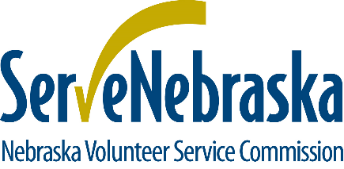 Kare Heilbrun, ChairPresiding Call to Order										Kare Heilbrun Roll Call								             	Joni DulaneyPublic Comment 							    		Kare HeilbrunConsent Agenda (ACTION)								Kare HeilbrunApril 29, 2022, Meeting MinutesOctober 27, 2022, ServeNebraska Commission AgendaExecutive Director ReportCommittee Meeting NotesExecutive Committee								Kare HeilbrunStrategic Goal: Developed and Implemented legislative planServeNebraska Structure Update Strategic Goal: Secure and maintain State appropriationAdditional businessCommission Recruitment Commission Meeting schedule for 2023 (ACTION)AmeriCorps National Service (ACTION)							Jennifer WorthingtonStrategic Goal: Build and support quality, effective programs (program service) by implementing monitoring/tracking processesPlanning Grant Update (Ratify Executive Committee Actions of Approval)Committee UpdatesStrategic Goal: Identified and implemented a hallmark program in an unrepresented program area for implementation statewide – funding permitted.Strategic Goal:  Build on ways to sustain & increase alumni engagement (e.g., events, programs, events)Finance Committee									Dawn HoveyStrategic Goal: Assess & Strengthen funding models/processes to ensure sustainability of new funding streamsReview of Expenditures (ACTION)FY 22 Budget ProjectionsFY 2023 CSG, CIF, VISTA, and Foundation Budget Approval (ACTION)	Cathleen PlagerCommunity Volunteering 								Drew GrahamStrategic Goal: Developed Intentional, well-educated partnerships with stakeholders & publicStep Forward Awards 2022 - Review and provide feedbackServeNebraska Office									Cathleen PlagerStrategic Goal:  Diverse staffing in place that allowed for increase, sustainable growth Update on StaffingUpdate Volunteer Generation/ARP Grant SubmissionUnfinished Business										Kare HeilbrunNew Business								Key Up-Coming DatesAdjournment 										Kare Heilbrun